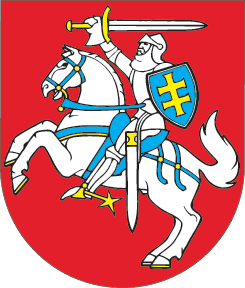 LIETUVOS RESPUBLIKOSPACIENTŲ TEISIŲ IR ŽALOS SVEIKATAI ATLYGINIMO ĮSTATYMO NR. I-1562 2 IR 24 STRAIPSNIŲ PAKEITIMO ĮSTATYMO NR. XIII-2761 3 STRAIPSNIO PAKEITIMO ĮSTATYMAS2020 m. gegužės 21 d. Nr. XIII-2951Vilnius1 straipsnis. 3 straipsnio pakeitimasPakeisti 3 straipsnį ir jį išdėstyti taip:„3 straipsnis. Įstatymo įsigaliojimas Šis įstatymas įsigalioja 2021 m. gegužės 26 d.“Skelbiu šį Lietuvos Respublikos Seimo priimtą įstatymą.Respublikos Prezidentas	Gitanas Nausėda